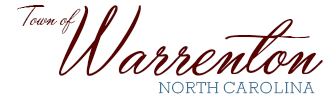 P.O. Box 281Walter M. Gardner, Jr. – Mayor                                                                 Warrenton, NC  27589-0281Robert F. Davie, Jr. – Town Administrator                                 (252) 257-1122   Fax (252) 257-9219www.warrenton.nc.gov_____________________________________________________________________________________________Planning BoardFebruary 10, 2022MinutesChairman Tom Hardy continued the recess of the Planning Board until March 3, 2022 at which time it will reconvene at 2 pm at the Warrenton Town Hall to discuss and consider the Special Use permit application for 109 S. Hall Street.  There was no further business.